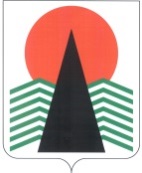 Администрация Нефтеюганского районадепартамент  финансовприказг. НефтеюганскО внесении изменений в приказ Департамента финансов Нефтеюганского района от 21.12.2017 № 162/1-п «Об утверждении Порядка составления и ведения сводной бюджетной росписи бюджета  Нефтеюганского района, бюджетных росписей главных распорядителей средств бюджета Нефтеюганского района  (главных администраторов источников финансирования дефицита бюджета Нефтеюганского района) и лимитов бюджетных обязательств Нефтеюганского района, и порядка формирования  и направления о предоставлении межбюджетных трансфертов из бюджета Нефтеюганского района».В целях организации исполнения бюджета муниципального образования Нефтеюганский район, п р и к а з ы в а ю:1. Внести в приказ Департамента финансов Нефтеюганского района от 21.12.2017 № 162/1-п «Об утверждении Порядка составления и ведения сводной бюджетной росписи бюджета  Нефтеюганского района, бюджетных росписей главных распорядителей средств бюджета Нефтеюганского района  (главных администраторов источников финансирования дефицита бюджета Нефтеюганского района) и лимитов бюджетных обязательств Нефтеюганского района, и порядка формирования и направления уведомлений о предоставлении межбюджетных трансфертов из бюджета Нефтеюганского района» (далее – приказ) следующие изменения:1.1.Абзац 1 подпункта 19.1 пункта 19 приложения 1 к приказу изложить в следующей редакции:«19.1. Главные распорядители и (или) получатели бюджетных средств  заполняют с использованием программного обеспечения «БОР» заявку об изменении показателей сводной бюджетной росписи и лимитов бюджетных обязательств по форме согласно приложениям 6,7 к настоящему Порядку (далее - справка об изменении). Главные распорядители бюджетных средств предоставляют их  в финансовый орган на бумажном носителе.1.2. В абзаце первом подпункта 19.5 пункта 19 приложения 1 к приказу после слов «(главными администраторами источников финансирования)» дополнить словами    «и (или) получателями бюджетных средств».2. Специалисту-эксперту отдела правовой работы и кадров Н.В.Ротарь довести настоящий приказ до сведения заместителей директора департамента, начальника управления отчетности и  исполнения бюджета, начальников отделов департамента финансов, главных распорядителей и получателей бюджетных средств Нефтеюганского района.3. Настоящий приказ подлежит размещению на официальном сайте органов местного самоуправления Нефтеюганского района в сети Интернет (www.admoil.ru).4. Контроль за исполнением настоящего приказа возложить на заместителя директора департамента финансов Московкину Л.Д.Заместитель директора департамента 			Л.Д.Московкина                                      		        			                                                 14.06.2019                                      №  126-п                                      №  126-п